ANIOŁY, ANIOŁKI, ANIOŁECZKIXVI-ta Edycja Konkursu Plastycznego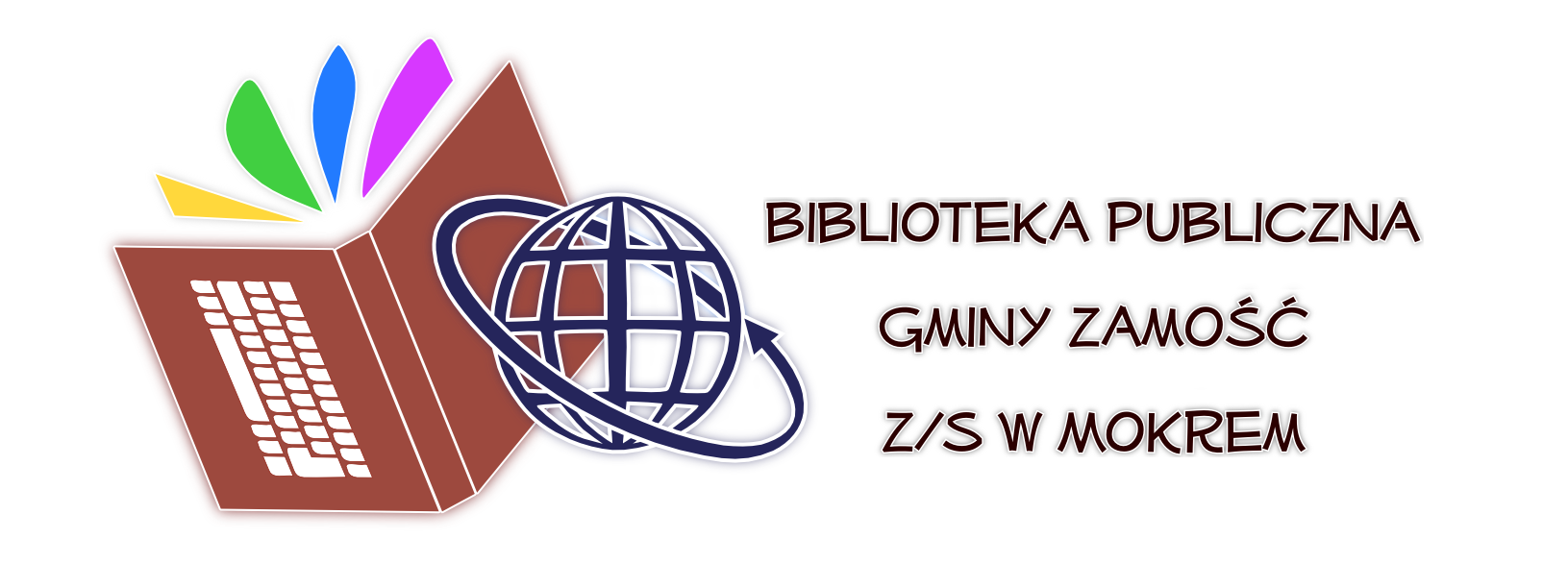 (pod patronatem Wójta Gminy Zamość)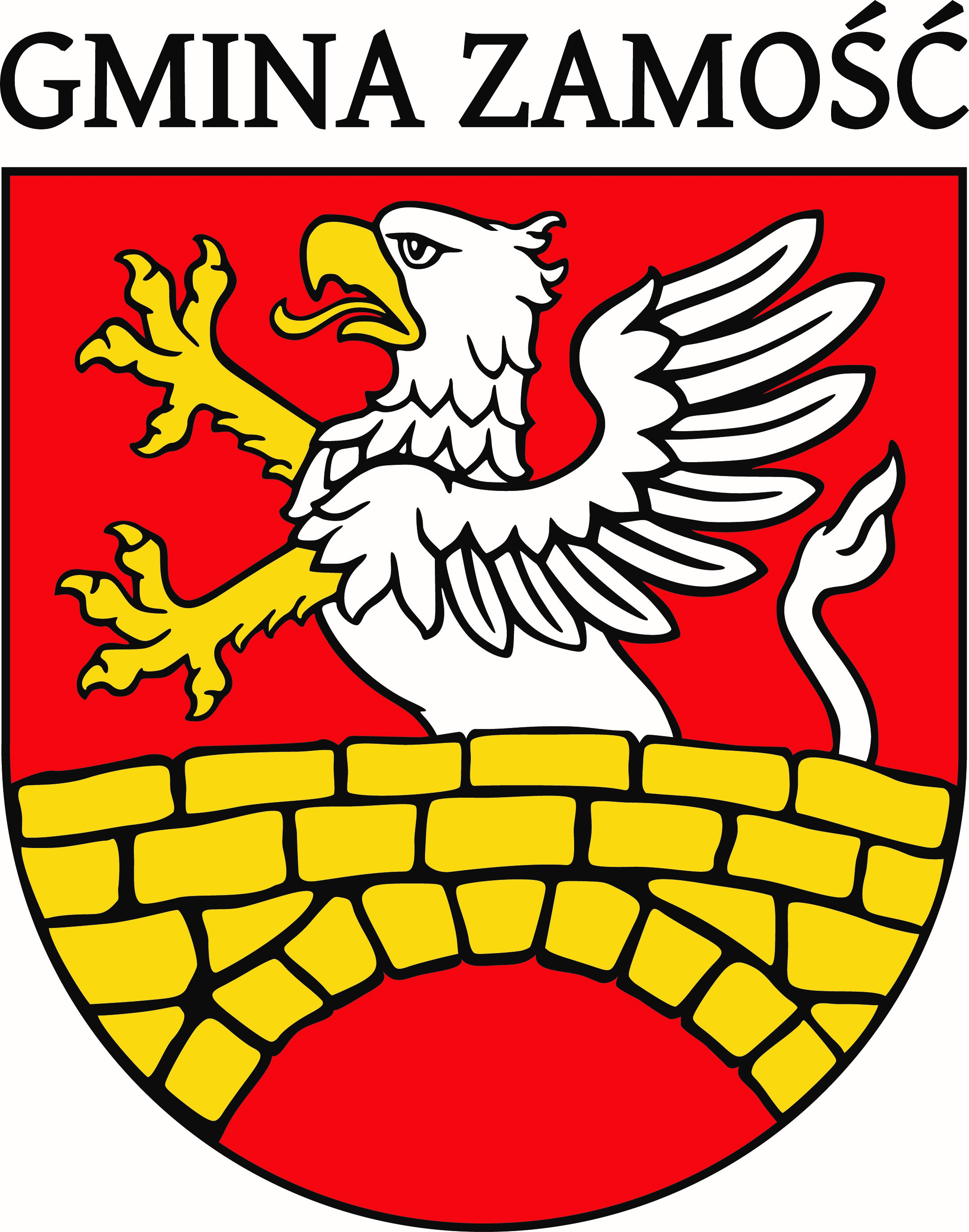 OSOBY NAGRODZONE
SP Nr 3 z Oddziałami Integracyjnymi LubinWIEK: KL. I - IIICzajka KubaKupiecki DawidOsowska WeronikaWilk AlicjaWIEK: KL. IV - VIRudnicka BarbaraNiemujska HannaBochniarz Julia